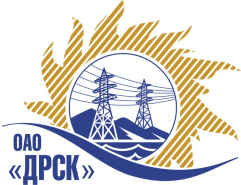 Открытое акционерное общество«Дальневосточная распределительная сетевая  компания»_____________________________________________________________________________________________ул.Шевченко, .Благовещенск, 675000, Россия Тел: (4162) 397-359; Тел/факс (4162) 397-200, 397-436 Телетайп 154147 «МАРС»; E-mail: doc@drsk.ru ОКПО 78900638, ОГРН 1052800111308, ИНН/КПП 2801108200/280150001Протокол выбора победителягород  Благовещенск, ул. Шевченко, 28ПРЕДМЕТ ЗАКУПКИ:Открытый запрос предложений на право заключения Договора на выполнение работ:  «Обваловка опор ВЛ 110-35кВ» для нужд филиала ОАО «ДРСК» «Электрические сети ЕАО» Закупка проводится согласно ГКПЗ 2014г. раздела  1.1 «Услуги ремонта»  № 2036  на основании указания ОАО «ДРСК» от  19.12.2013 г. № 197.Плановая стоимость закупки:  4 691 360,00  руб. без учета НДСФорма голосования членов Закупочной комиссии: очно-заочнаяПРИСУТСТВОВАЛИ:	На заседании присутствовали 8 членов Закупочной комиссии 2 уровня. ВОПРОСЫ, ВЫНОСИМЫЕ НА РАССМОТРЕНИЕ ЗАКУПОЧНОЙ КОМИССИИ: 1. О ранжировке предложений. Выбор победителяВОПРОС 1 «О предварительной ранжировке предложений»ОТМЕТИЛИ:В соответствии с требованиями и условиями, предусмотренными извещением о закупке и Закупочной документацией, результатами переторжки, предлагается ранжировать предложения следующим образом: На основании вышеприведенной ранжировки предложений предлагается признать Победителем Участника, занявшего первое место, а именно: ООО «Сельэлектрострой» (г. Биробиджан, ул. Советская 127в), предложение на общую сумму – 3 815 728,00 руб. без учета НДС. 4 502 559,04 рублей с учетом НДС. Срок выполнения работ: февраль-март 2014 г. Условия финансирования: Расчет за выполненные работы производится путем перечисления денежных средств на расчетный счет Подрядчика или другими формами расчетов, не запрещенными действующим законодательством РФ, в течение 30 (тридцати) дней, следующих за месяцем, в котором выполнены работы, после подписания справки о стоимости выполненных работ КС-3. Гарантия на выполненные работы – 24 месяцев. Срок действия предложения: 90 дней с даты вскрытия конвертов.РЕШИЛИ:Признать Победителем ООО «Сельэлектрострой» (г. Биробиджан, ул. Советская 127в), предложение на общую сумму – 3 815 728,00 руб. без учета НДС. 4 502 559,04 рублей с учетом НДС. Срок выполнения работ: февраль-март 2014 г. Условия финансирования: Расчет за выполненные работы производится путем перечисления денежных средств на расчетный счет Подрядчика или другими формами расчетов, не запрещенными действующим законодательством РФ, в течение 30 (тридцати) дней, следующих за месяцем, в котором выполнены работы, после подписания справки о стоимости выполненных работ КС-3. Гарантия на выполненные работы – 24 месяцев. Срок действия предложения: 90 дней с даты вскрытия конвертов.№  114/УР-ВП«31» января 2014 года Место в ранжировкеНаименование и адрес участникаЦена заявки до переторжки, руб. без учета НДСЦена заявки после переторжки, руб. без учета НДСИные существенные условия1 местоООО «Сельэлектрострой»(г. Биробиджан, ул. Советская 127в)4 448 068,00  3 815 728,004 502 559,04 рублей с учетом НДС. Срок выполнения работ: февраль-март 2014 г. Условия финансирования: Расчет за выполненные работы производится путем перечисления денежных средств на расчетный счет Подрядчика или другими формами расчетов, не запрещенными действующим законодательством РФ, в течение 30 (тридцати) дней, следующих за месяцем, в котором выполнены работы, после подписания справки о стоимости выполненных работ КС-3. Гарантия на выполненные работы – 24 месяцев. Срок действия предложения: 90 дней с даты вскрытия конвертов.2 местоООО Передвижная механизированная колонна  «Биробиджанводстрой»(с. Птичник, ул. Советская 139)4 285 586,44  не поступила5 056 992,00 рублей с учетом НДС. Срок выполнения работ: январь-март 2015 г. Условия финансирования: безналичный расчет за выполненные работы в соответствии с актами приемки-сдачи выполненных работ в течение 30 дней. Гарантийные обязательства: гарантия качества на все выполненные работы составляет 24 мес. с момента подписания сторонами акта выполненных работ.  Срок действия предложения: до 01.02.2014 г.3 местоООО «Энергострой»(г. Хабаровск, ул. Тихоокеанская 204)4 291 344,00  не поступила5 063 785,92 рублей с учетом НДС. Срок выполнения работ: с 09 января по 31 марта 2014 г. Условия финансирования: Расчет за выполненные работы производится путем перечисления денежных средств на расчетный счет Подрядчика или другими формами расчетов, не запрещенными действующим законодательством РФ, в течение 30 (тридцати) дней, следующих за месяцем, в котором выполнены работы, после подписания справки о стоимости выполненных работ КС-3. Гарантия на выполненные работы – 26 месяцев.  Гарантия на материалы и оборудование – 36 месяцев. Срок действия предложения: до 10 марта 2014г.4 местоФилиал ОАО «Востоксельэлектросетьстрой» Дальнереченская механизированная колонна № 92 (г. Дальнереченск, ул. Кирпичная. 10Г)4 371 125,00  не поступила5 157 927,50 рублей с учетом НДС. Срок выполнения работ: с момента заключения договора-31.03.2014 г.Условия финансирования: Расчет за выполненные работы производится путем перечисления денежных средств на расчетный счет Подрядчика или другими формами расчетов, не запрещенными действующим законодательством РФ, в течение 30 (тридцати) дней, следующих за месяцем, в котором выполнены работы, после подписания справки о стоимости выполненных работ КС-3. Гарантия на выполненные работы – 36 месяцев. Гарантия на материалы и оборудование – 36 месяцев. Срок действия предложения: до 01.04.2014 г.Ответственный секретарь Закупочной комиссии 2 уровня ОАО «ДРСК»: Моторина О.А. _______________________________Технический секретарь Закупочной комиссии 2 уровня ОАО «ДРСК»: Коврижкина Е.Ю.  _______________________________